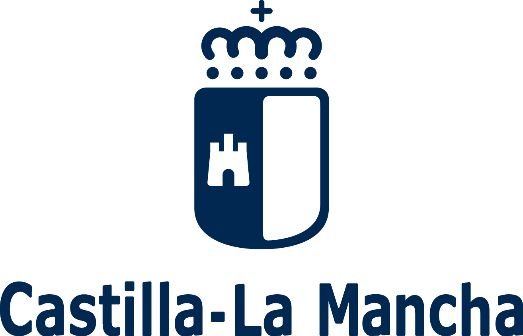 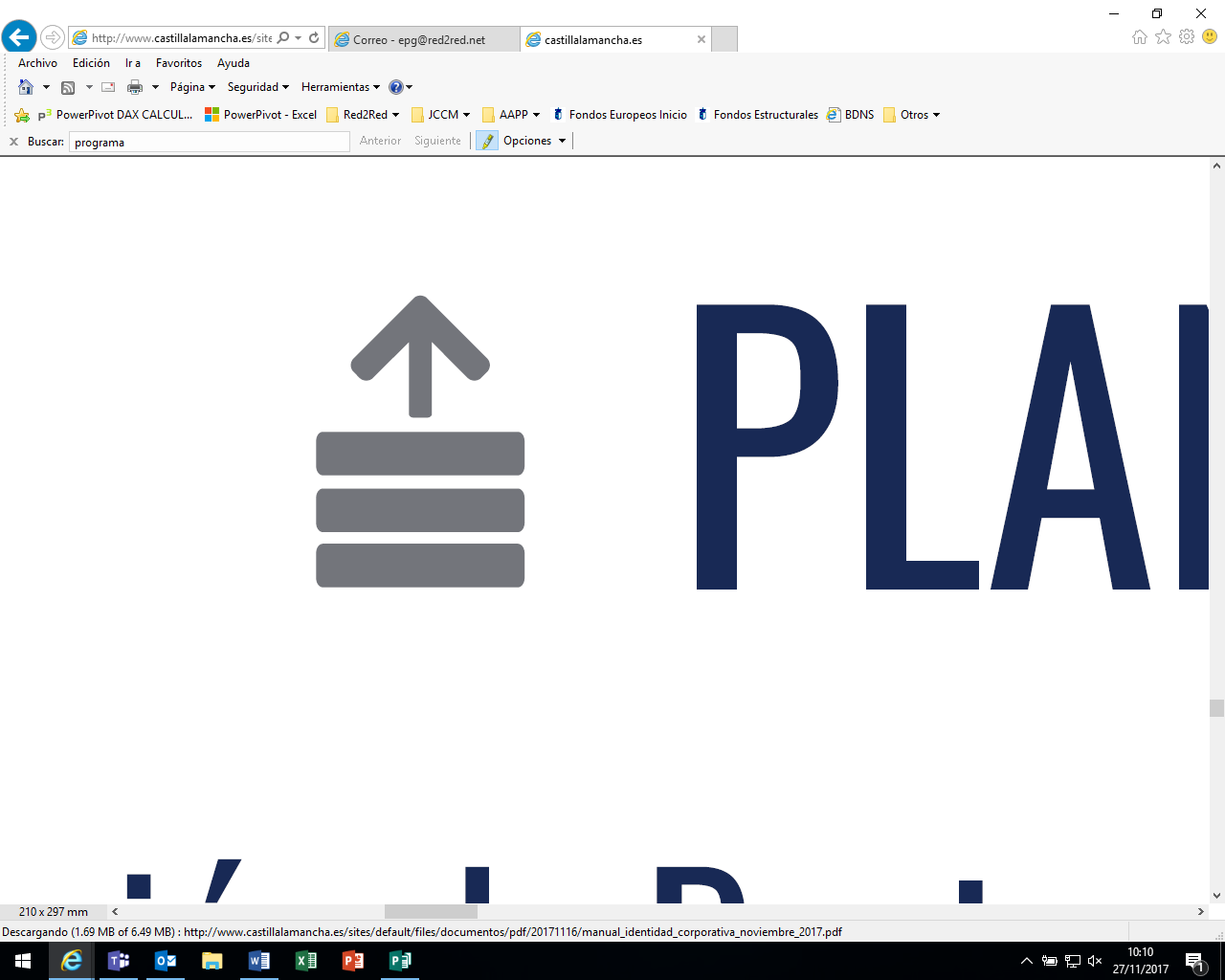 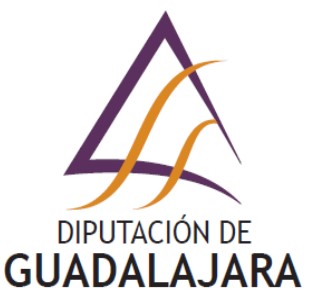 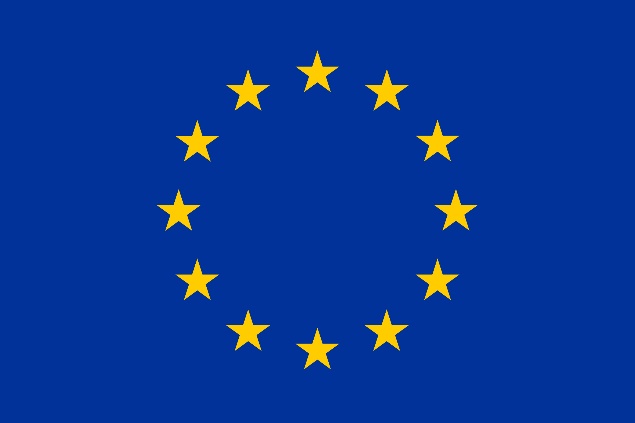 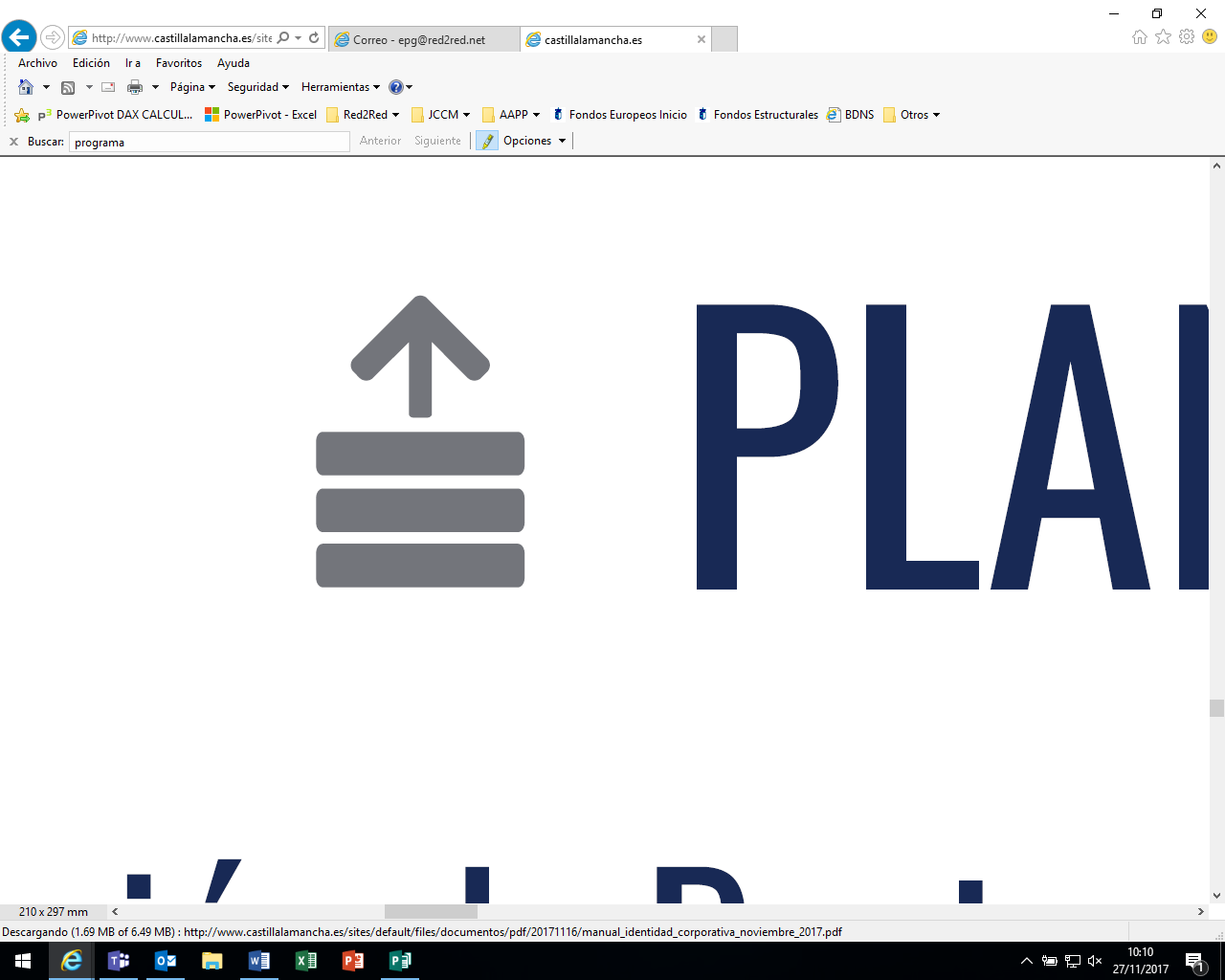 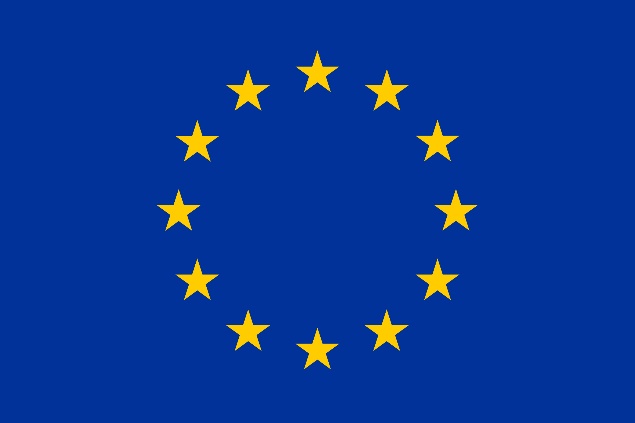 PROYECTO: ANIMACIÓN A LA LECTURA